Quali delle seguenti frazioni sono maggiori di un intero?

											

Come si riconosce una frazione maggiore dell’intero (nella spiegazione usa correttamente i termini “numeratore” e “denominatore”)?

………………………………………………………………………………………………

………………………………………………………………………………………………Quali delle seguenti frazioni sono equivalenti a un mezzo?

											

Come si riconosce una frazione equivalente a un mezzo (nella spiegazione usa correttamente i termini “numeratore” e “denominatore”)?

………………………………………………………………………………………………

………………………………………………………………………………………………Quali di queste frazioni sono maggiori di un mezzo?

											

Come si riconosce una frazione equivalente maggiore di un mezzo (nella spiegazione usa correttamente i termini “numeratore” e “denominatore”)?

………………………………………………………………………………………………

………………………………………………………………………………………………Quale delle seguenti frazioni sono equivalenti a tre interi?

											
Quali frazioni sono circa uguali a ?

											
Le seguenti coppie di frazioni possono essere confrontate senza svolgere calcoli, ma solo con un rapido ragionamento.
(inserisci >, < o =)

						Rispondi alle domande aiutandoti con degli schemini che puoi disegnare a lato.Quanto è (in frazione) la metà della metà? 


…………………..Quanto è (in frazione) la metà di un terzo?


…………………..Quanto è (in frazione) un terzo di un terzo?


…………………..Quanto sono (in frazione) due terzi di un quarto?


…………………..Percento. È vero che…… il 10% corrisponde a ? Perché? …………………………………………………………… il 50% corrisponde a ? Perché? …………………………………………………………… il 25% corrisponde a ? Perché? …………………………………………………………… il 40% corrisponde a ? Perché? …………………………………………………………Aaron ha fatto 5 centri su 12 tiri.Con quale frazione puoi rappresentare questi dati? ……………………………………..Quanti canestri (circa) pensi farà Aaron su 36 tiri? ………………………………………Qual è la percentuale realizzativa di Aaron? ……………………………………………….Frazioni e numeri decimali: trasforma le frazioni nella forma decimale lavorando a mente.

											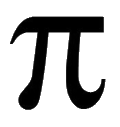 Frazioni e senso del numero	